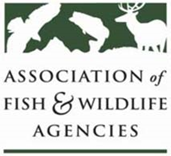 National Grants Committee____________________________________________________________________________________Chuck Sykes, AL – ChairSeptember 25th, 202310:00 AM – 12:00 PMAgenda 10:00 AM	Call to Order, Introductions, Announcements, and Agenda Review - Chuck Sykes, Chair		Approval of the March 2023 Meeting Minutes – Chuck Sykes, ChairPresentation /Approval of 2024 Draft Priority List for Multistate Conservation Grants – Chuck Sykes, Chair / Silvana Yaroschuk, AFWAACTION ITEM: Approve the 2024 MSCGP Priority List2024 Multistate Conservation Grant Program Housekeeping –Presentation of the MSCGP DatabaseUpdate on Evaluation of MSCGP by SWRConflict of Interest FormSelection of Review TeamsQuestion from review teams:  Paying salaries for state employees.Question from review teams:  How to address different indirect costs.WSFR Update – Paul Rauch, WSFR		2022 National Survey Update – Emily Alvarez, NORCPresentation on 2023 MSCGP ongoing Grants: Grantee 1Grantee 2New Business –12:00 PM 	Adjourn